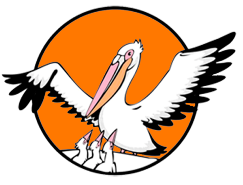 Правильность сведений, представленных в информационной карте, подтверждаю: __________________________ (_____________________________)                           (подпись)                                                (фамилия, имя, отчество участника)«____» __________ 20____ г.        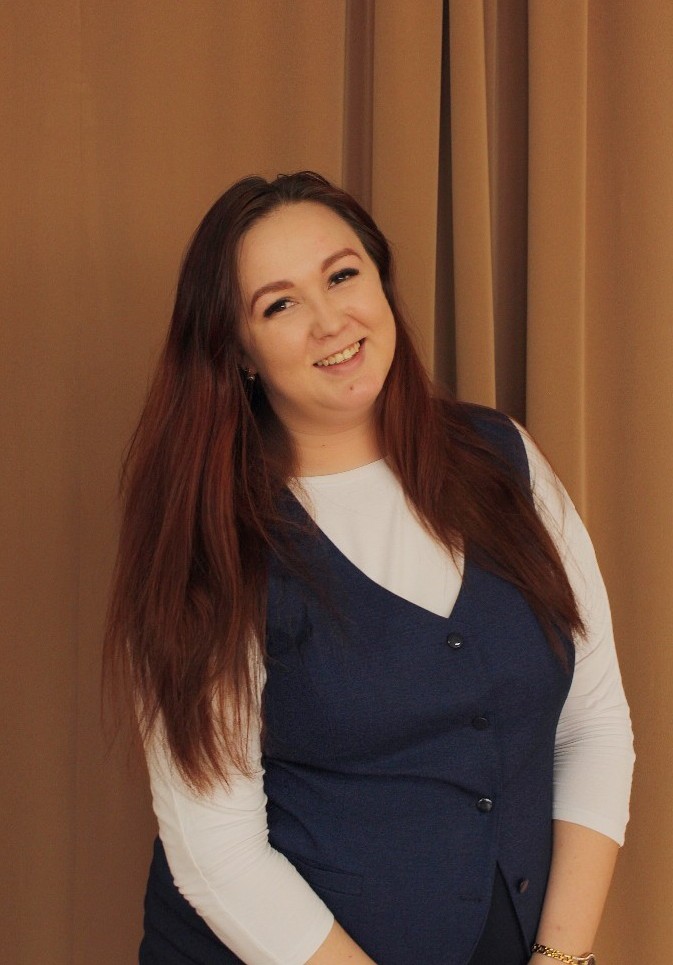 (фотопортрет 
46 см)Информационная карта участника городского конкурса «Педагог года города Ишима- 2021»Иванова Елена Юрьевна Тюменская область1. Общие сведения1. Общие сведенияСубъект Российской ФедерацииТюменская областьНаселенный пунктг. ИшимДата рождения (день, месяц, год) 17.06.1994Место рожденияТюменская область, г. ИшимАдрес личного сайта, блога и т. д., где можно познакомиться с участником и публикуемыми им материалами https://elenapiterskau.wixsite.com/my-site https://infourok.ru/user/ivanova-elena-yurevna7 Адреса школьного сайта в Интернете http://school4.su/ 2. Работа2. РаботаМесто работы (наименование образовательного учреждения в соответствии с уставом)МАОУ СОШ №4 г. ИшимЗанимаемая должностьучитель русского языка и литературыПреподаваемые предметыРусский языкЛитератураКлассное руководство в настоящее время, в каком классе Классный руководитель 7 АОбщий трудовой и педагогический стаж (полных лет на момент заполнения анкеты)5 летКвалификационная категорияСоответствие занимаемой должности Почетные звания и награды (наименования и даты получения)нет3. Образование3. ОбразованиеНазвание и год окончания учреждения профессионального образованияФГБОУ ВПО «Тюменский государственный университет», 2015г.Специальность, квалификация по дипломуПедагогическое образованиеРусский язык и литератураДополнительное профессиональное образование за последние три года (наименования образовательных программ, модулей, стажировок и т. п., места и сроки их получения)03.2018ГАОУ ТО ДПО «ТОГИРРО» повышение квалификации по дополнительной профессиональной программе «Актуальные вопросы профессионально-педагогического развития учителя русского языка и литературы в условиях реализации требований ФГОС»11.2019 ГАОУ ТО ДПО «ТОГИРРО» повышение квалификации по дополнительной профессиональной программе «Современные средства обучения и методики формирования речевой и языковой культуры обучающихся в условиях мультикоммуникативного образовательного пространства в свете требования ФГОС»07.2020 – 10.2020ФГАОУ ДПО «Академия Минпросвещения России» повышение квалификации «Совершенствование предметных и методических компетенций, в том числе в области формирования функциональной грамотности обучающихся» ФП «Учитель будущего» НП «Образование»12.2020ФГАОУ ВО «Тюменский государственный университет» повышение квалификации по дополнительной профессиональной программе «Педагог в современной цифровой (информационной) образовательной среде»Знание иностранных языков (укажите уровень владения)Английский (Elementary)Ученая степеньнетОсновные публикации (в т. ч. брошюры, книги)Июнь 2015 Статья: «Культура и цивилизация в общественной мысли XX века» Международный научный журнал «Молодой ученый»Сентябрь 2016Методическая разработкаКлассный час на тему: «Герой Тюменской области» Интернет-проект «Инфоурок»Презентация по русскому языку на тему: «Повторение по теме «Лексика и фразеология»» Интернет-проект «Инфоурок»Конспект урока русского языка«Обобщающие упражнения для повторения орфограмм 5-8 классы» Интернет-проект «Инфоурок»Ноябрь 2017Методическая разработкаКлассный час на тему: «Мы – за здоровый образ жизни» Интернет-проект «Копилка уроков – сайт для учителей»Апрель 2017Методическая разработкаКонспект урока литературы«Кому на Руси жить хорошо» Интернет-проект «VIDEOUROKI.NET»Методическая разработкаПрезентация на тему: «Запрещающие знаки» Интернет-проект «VIDEOUROKI.NET»Февраль 2018Методическая разработка Конспект интегрированного урока «Кавказ»Интернет-проект «Инфоурок»Ноябрь 2019Методическая разработкаПрограмма внеурочной деятельности «Юный журналист» Интернет-проект «Копилка уроков – сайт для учителей»Май 2020Методическая разработкаПрограмма внеурочной деятельности «ЮИД»4. Общественная деятельность4. Общественная деятельностьУчастие в общественных организациях (наименование, направление деятельности и дата вступления)Профсоюз МАОУ СОШ №4 г.Ишима, 2018г.Участие в деятельности управляющего (школьного) советанет5. Семья5. СемьяСемейное положение (фамилия, имя, отчество и профессия супруга) Не замужемДети (имена и возраст)нет6. Досуг6. ДосугХоббиЧтение, рукоделие, кулинарияСпортивные увлеченияБаскетбол Сценические талантынет7. Контакты7. КонтактыРабочий адрес с индексом627750, Тюменская область, г.Ишим, ул. Непомнящего, 98Домашний адрес с индексом627755, Тюменская область, г.Ишим, ул. Республики,76-34Рабочий телефон с междугородним кодом83455164387Домашний телефон с междугородним кодомНетМобильный телефон с междугородним кодом89612003855Факс с междугородним кодомНетРабочая электронная почтаЛичная электронная почтаivanova_elena94@inbox.ru8. Профессиональные ценности8. Профессиональные ценностиПедагогическое кредо участника«Мы лишаем детей будущего, если продолжаем учить сегодня так, как учили этому вчера»(Джон Дьюи)Почему нравится работать в школеДело не в школе, дело в детях. Нравится изо дня в день разжигать огонёк интереса в глазах детей, быть их надежным спутником и наставником. Профессиональные и личностные ценности, наиболее близкие участникуСамообразование и самореализация в профессии. Искренность, отзывчивость, креативность и компетентность. Уважение к  личности человека. В чем, по мнению участника, состоит основная миссия победителя конкурса «Учитель года»Повышать престиж профессии учителя. Способствовать модернизации российской системы образования. Вдохновлять своих коллег на постоянное развитие. Делиться инновационными методиками преподавания. Сам победитель не должен останавливаться на достигнутом, ведь совершенству нет предела!  9. Приложения        Елена Юрьевна -  отзывчивый и доброжелательный человек, обладает педагогическим тактом, активная участница Всероссийских научно- практических конференций и конкурсов ,а так же активная участница общественной жизни школы.         Пользуется уважением и авторитетом среди коллег, учащихся и родителей.        Елена Юрьевна -  отзывчивый и доброжелательный человек, обладает педагогическим тактом, активная участница Всероссийских научно- практических конференций и конкурсов ,а так же активная участница общественной жизни школы.         Пользуется уважением и авторитетом среди коллег, учащихся и родителей.Подборка фотографийПодборка фотографий1. Портрет 913 см;2. Жанровая (с учебного занятия, внеклассного мероприятия, педагогического совещания и т. п.);2.Урок русского языка 3. Всероссийский конкурс научно-исследовательских работ им. Д. И. Менделеева4. Всероссийский  фестивальисследовательских работ учащихся «Вектор» в 2020  ,Федорова Полина 2место  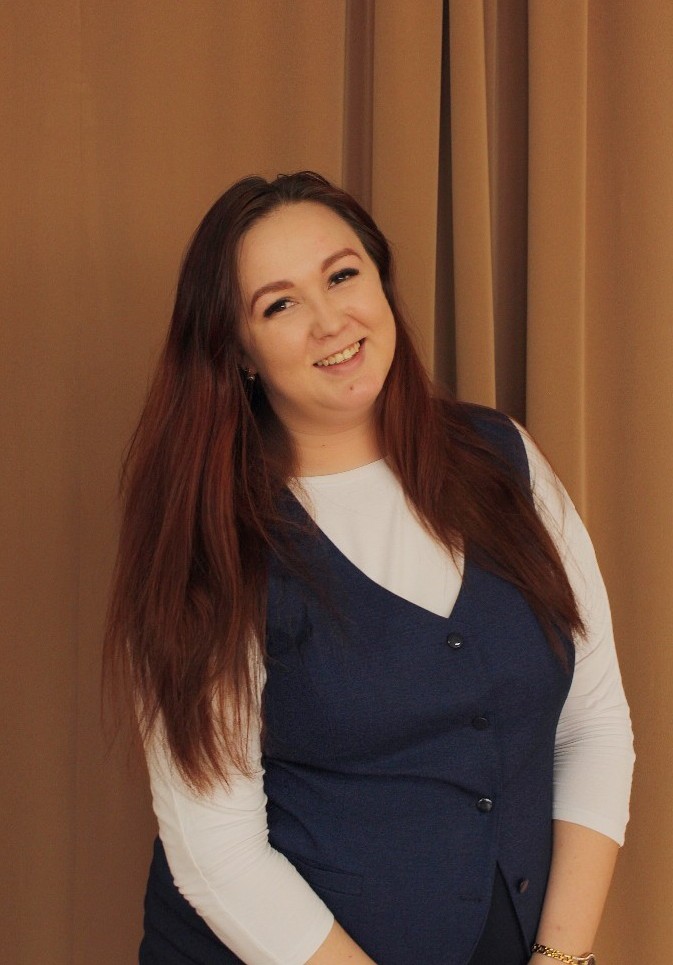 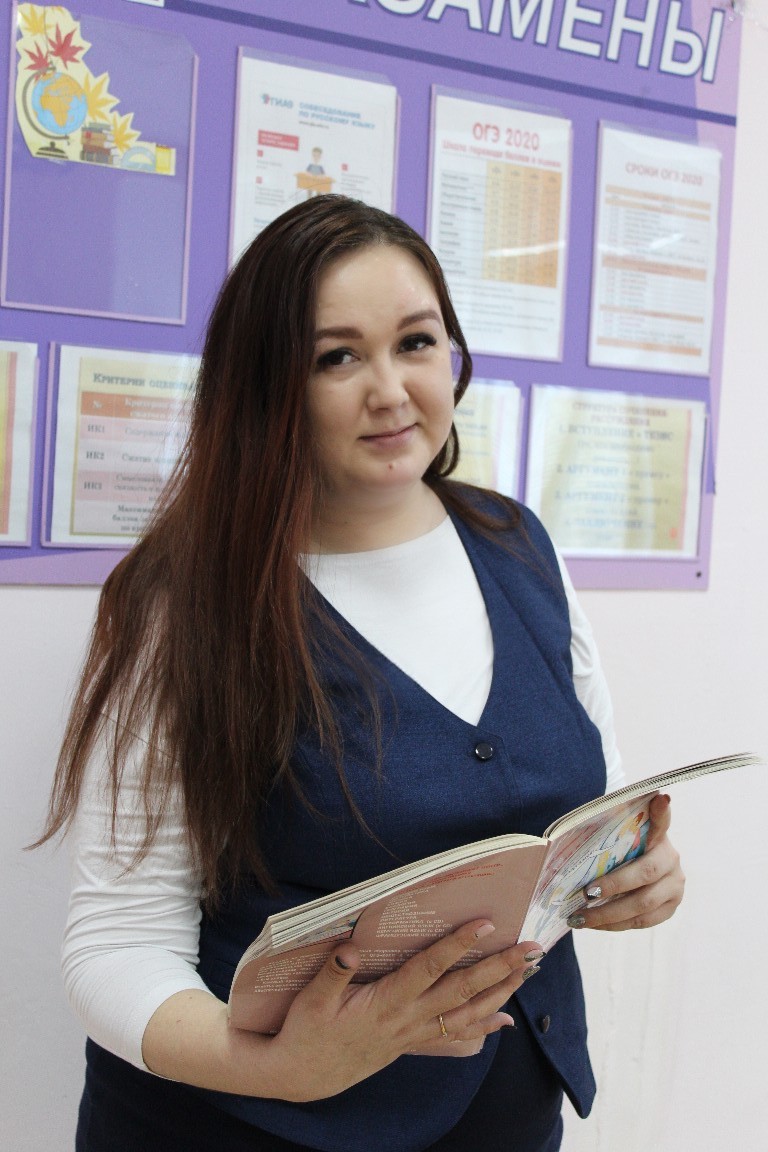 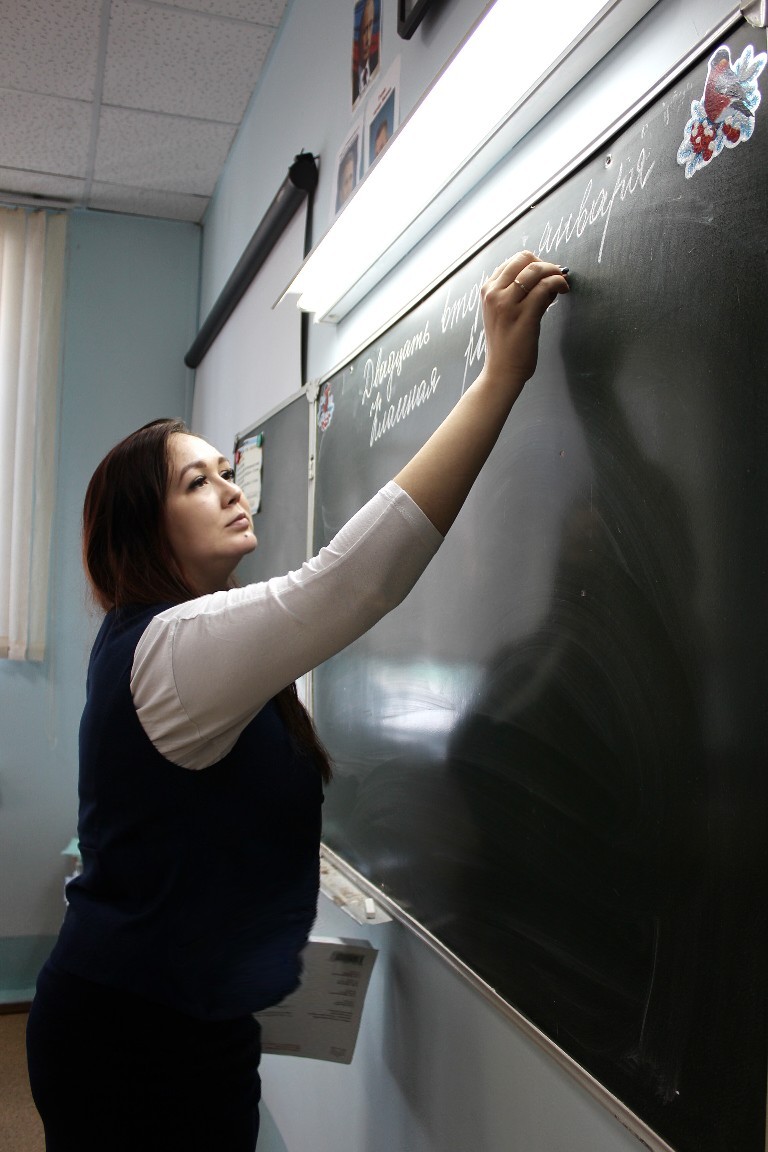 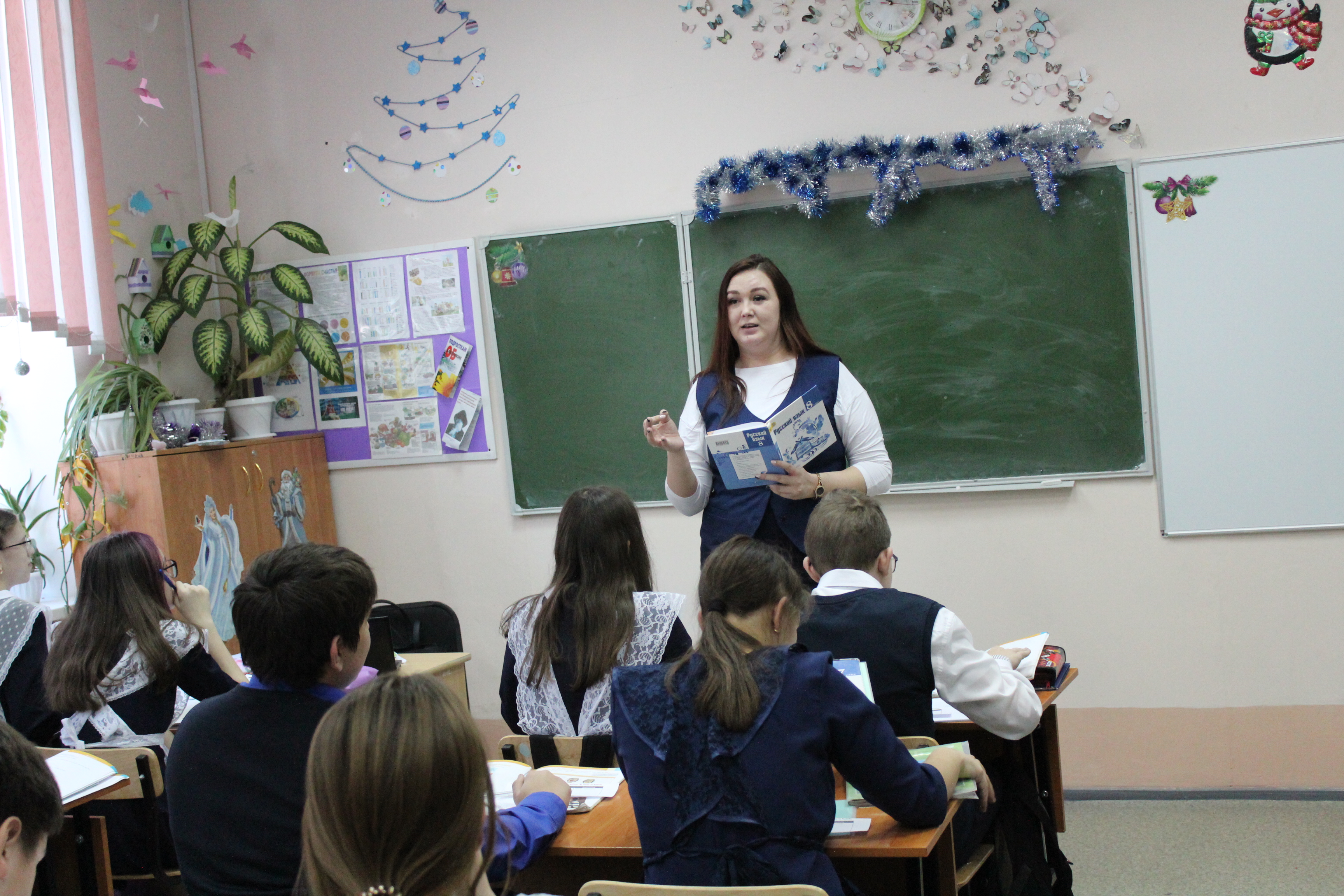 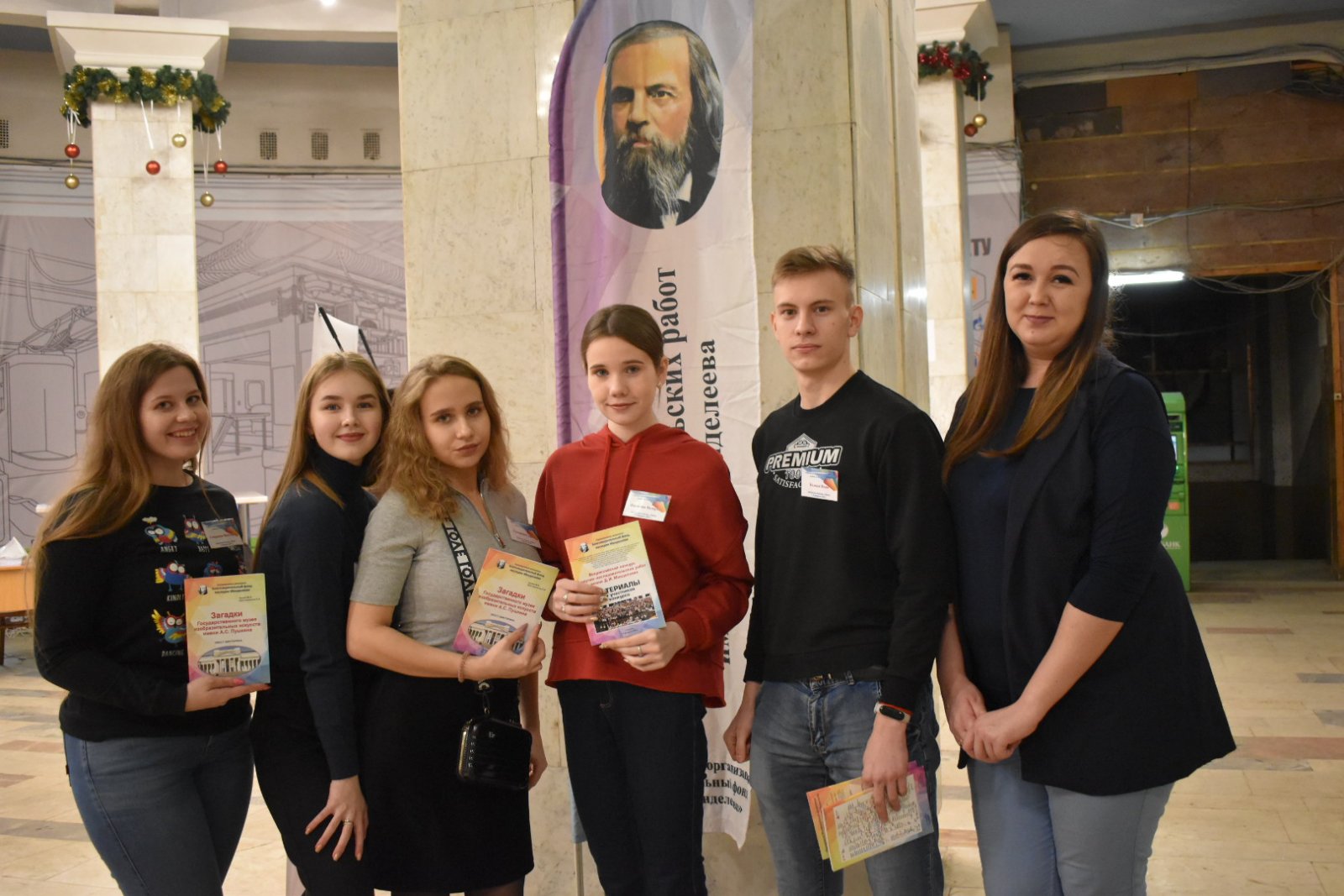 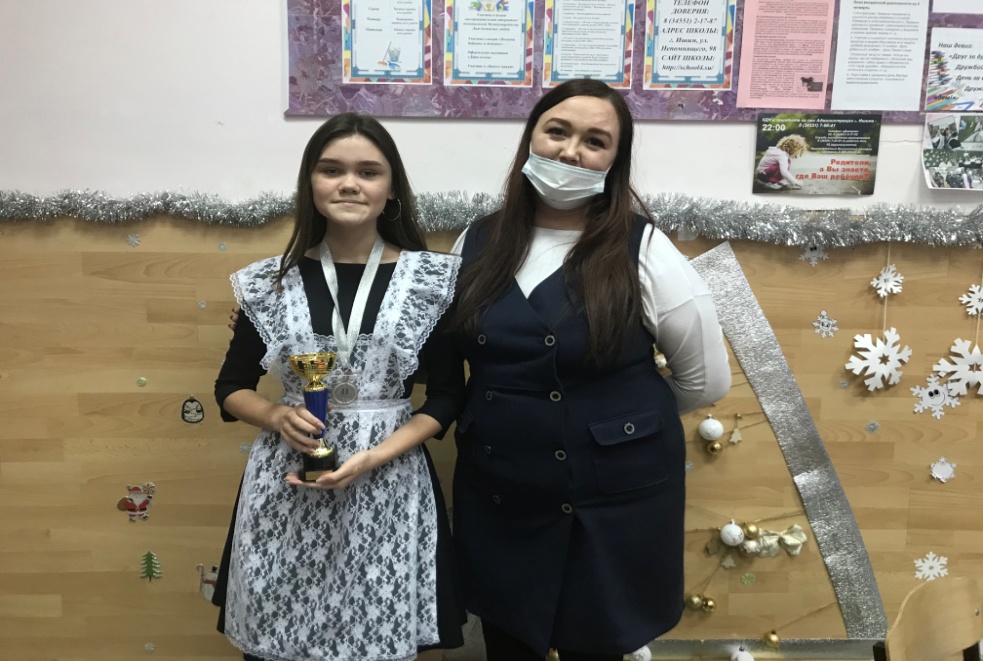 Материалы участникаМатериалы участникаНе публиковавшиеся ранее авторские статьи и разработки участника, которые он хотел бы опубликовать в средствах массовой информации Представляется на компакт-диске в формате DOC («*.doc») в количестве не более пяти.